13.04.2018г. на отделении «ОиПП» проведён классный час в группе 125.Тема классного часа: «Златоуст космический».Космонавты в Златоусте. 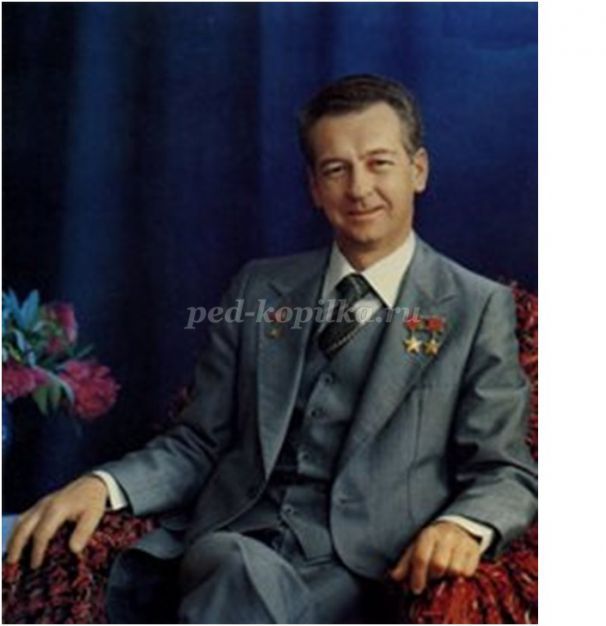 В сентябре 1979 года в праздновании 225-летия Златоуста принял участие космонавтВиталий Иванович Севастьянов. (1935-2010). 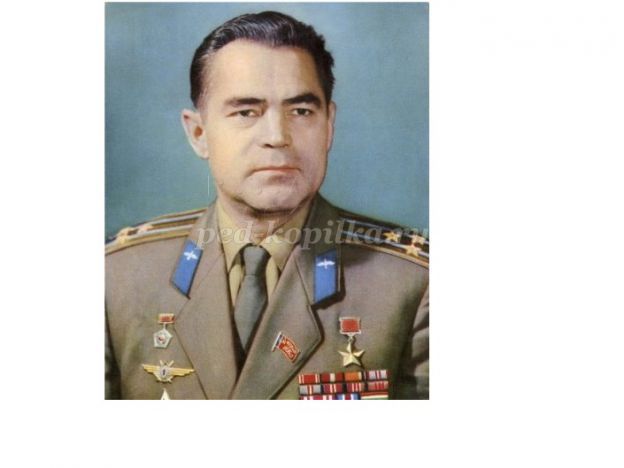 В начале 1980-х годов город посетил космонавт Андриян Григорьевич Николаев (1929-2004), Он побывал на заводе имени В. И. Ленина и познакомился с технологией производства гравюры.  Мероприятие проведено библиотекарем Коваленко Л.Н. 